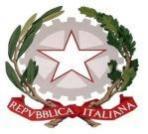 ISTITUTO DI ISTRUZIONE SUPERIORE STATALE“ ROSINA SALVO “- TRAPANISede: Via Marinella, 1 – 91100 TRAPANI – Tel 0923 22386 – Fax:0923 23505 -E-mail (PEC):tpis031005@pec.istruzione.it – E-mail (PEO):tpis031005@istruzione.itCodice meccanografico: TPIS031005 – C.F. 93072110815 - sito internet www.rosinasalvo.edu.itCOMUNICAZIONE F.S. AREA 3N. 36Trapani, 25/03/2024                             		   Agli alunni e ai docenti delle classi interessate                                                                                                                                                                                              Al Personale ATA	 Al DSGA                   	                                                          Al SitoAl R.E.OGGETTO: RINVIO VISITA DIDATTICA SALINE CULCASISi comunica che la visita didattica alle saline Culcasi, prevista per il giorno 27 marzo (Comunicazione n. 34), è stata rinviata al giorno 10 aprile a causa delle avverse condizioni meteo previste.Prof.ssa Enza MessinaF.S. Area 3                                                                  Firma autografa sostituita a mezzo stampa,                                    ai sensi dell’art.3,comma 2,del D. Lgs.n.39/93